May 19, 2019 	Faith Baptist Church The Gospel According to John	Matt Culbertson, Senior Pastor“Blindness vs. Belief”John 10The Shepherd, the Door, and the Sheep	(John 10:7-11, 14-16)If You Are the Christ	(John 10:19-24; 8:48-49, 58)What have you _______________?	(John 10:25-29; Romans 10:17-18)What have you _______________?	(John 10:31-39; 20:29-31)Blindness vs. _______________	(John 10:30, 38; 1:18-19; 9:41; 16:7-11; 10:40-42)C_______________	(Romans 10:9; 1 John 1:8-9)R_______________	(Luke 13:5; Acts 3:19)F_______________	(John 10:4, 9-10; Luke 9:23; John 10:27-30)May 19, 2019 	Faith Baptist Church The Gospel According to John	Matt Culbertson, Senior Pastor“Blindness vs. Belief”John 10The Shepherd, the Door, and the Sheep	(John 10:7-11, 14-16)If You Are the Christ	(John 10:19-24; 8:48-49, 58)What have you _______________?	(John 10:25-29; Romans 10:17-18)What have you _______________?	(John 10:31-39; 20:29-31)Blindness vs. _______________	(John 10:30, 38; 1:18-19; 9:41; 16:7-11; 10:40-42)C_______________	(Romans 10:9; 1 John 1:8-9)R_______________	(Luke 13:5; Acts 3:19)F_______________	(John 10:4, 9-10; Luke 9:23; John 10:27-30)What is S.O.A.P.?
S.O.A.P. stands for Scripture, Observation, Application, and Prayer. It is a way of getting more out of your time in God's Word.  It's quite simple. When you sit for your daily quiet time, read the Bible and underline or make note of any verse or verses that jump out at you with special significance. This is the basis for diving deeper and using S.O.A.P.

 Scripture Type in or write the verse or verses that stuck out to you in your reading.  Try writing them in your own words.

 Observation What did you observe about the Scripture that struck you? This can be one sentence or a whole book. 

 Application How can you apply the observation so that it affects your life today?  “God, what did you teach me today about YOU?” 

 Prayer Write out a prayer to God based on what you just learned and ask Him to guide you as you apply this truth in your life.   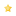 S.O.A.P.  Reading Guide for May 20 – May 26, 2019			HIS KIDZWEEK 18	CLASSIC READING PLAN	EXPRESS READING PLAN	READING PLANMon, 5-20	1 Sam 18-19, 1 Chr 3,	1 Sam 19, Acts 13:1-12	Acts 13:1-12	     Ps 59, Acts 13Tues, 5-21	1 Sam 20, 1 Chr 4,	1 Sam 20, Acts 14:8-20	Acts 14:8-20	     Ps 56-57, Acts 14Wed, 5-22	1 Sam 21-22, 1 Chr 5,	Ps 52, Acts 15:36-41	Acts 15:36-41	     Ps 52, Acts 15Thurs, 5-23	1 Sam 23-24, 1 Chr 6,	1 Sam 24, Acts 16:16-40	Acts 16:23-34	     Ps 54, Acts 16Fri, 5-24	1 Sam 25, 1 Chr 7,	1 Sam 25:1-35,	Acts 17:16-34	     Acts 17	     Acts 17:16-34Sat. Sun.What is S.O.A.P.?
S.O.A.P. stands for Scripture, Observation, Application, and Prayer. It is a way of getting more out of your time in God's Word.  It's quite simple. When you sit for your daily quiet time, read the Bible and underline or make note of any verse or verses that jump out at you with special significance. This is the basis for diving deeper and using S.O.A.P.

 Scripture Type in or write the verse or verses that stuck out to you in your reading.  Try writing them in your own words.

 Observation What did you observe about the Scripture that struck you? This can be one sentence or a whole book. 

 Application How can you apply the observation so that it affects your life today?  “God, what did you teach me today about YOU?” 

 Prayer Write out a prayer to God based on what you just learned and ask Him to guide you as you apply this truth in your life.   S.O.A.P.  Reading Guide for May 20 – May 26, 2019			HIS KIDZWEEK 18	CLASSIC READING PLAN	EXPRESS READING PLAN	READING PLANMon, 5-20	1 Sam 18-19, 1 Chr 3,	1 Sam 19, Acts 13:1-12	Acts 13:1-12	     Ps 59, Acts 13Tues, 5-21	1 Sam 20, 1 Chr 4,	1 Sam 20, Acts 14:8-20	Acts 14:8-20	     Ps 56-57, Acts 14Wed, 5-22	1 Sam 21-22, 1 Chr 5,	Ps 52, Acts 15:36-41	Acts 15:36-41	     Ps 52, Acts 15Thurs, 5-23	1 Sam 23-24, 1 Chr 6,	1 Sam 24, Acts 16:16-40	Acts 16:23-34	     Ps 54, Acts 16Fri, 5-24	1 Sam 25, 1 Chr 7,	1 Sam 25:1-35,	Acts 17:16-34	     Acts 17	     Acts 17:16-34Sat. Sun.